Mathematics conceptual understanding of fractions: A must for all learners!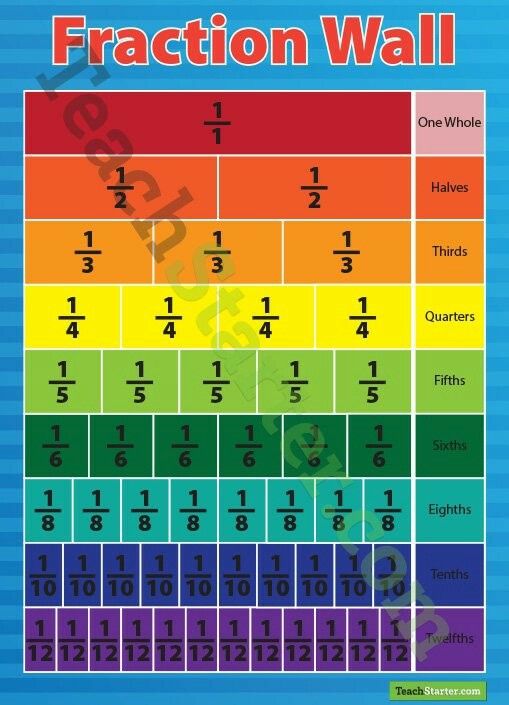 